Resolución #187Resolución #187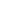 